Evaluation : la lettre [i]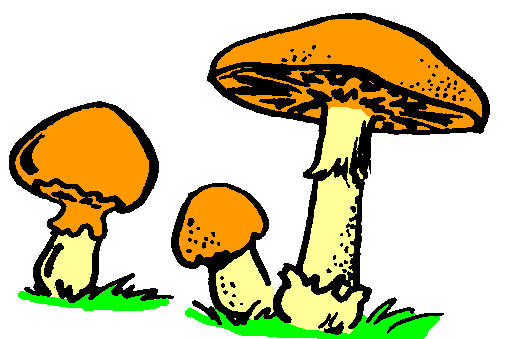 Colorie si tu entends [i]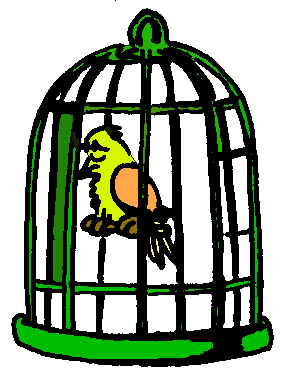 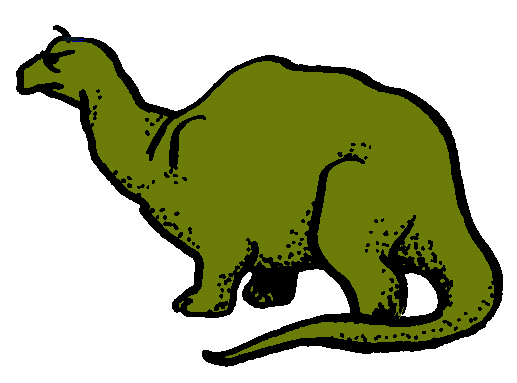 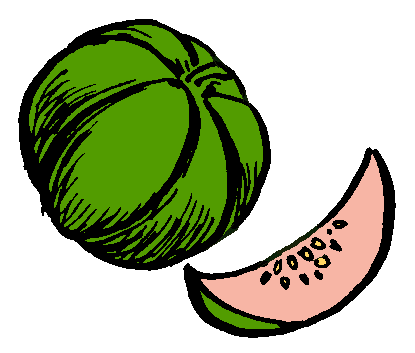 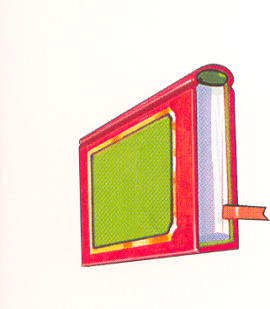 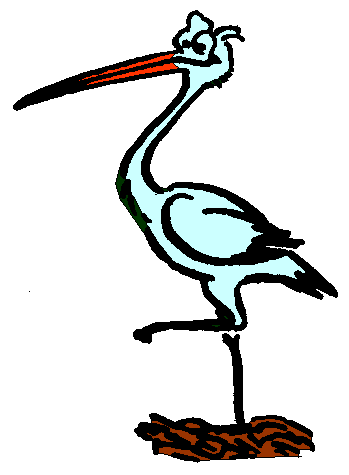 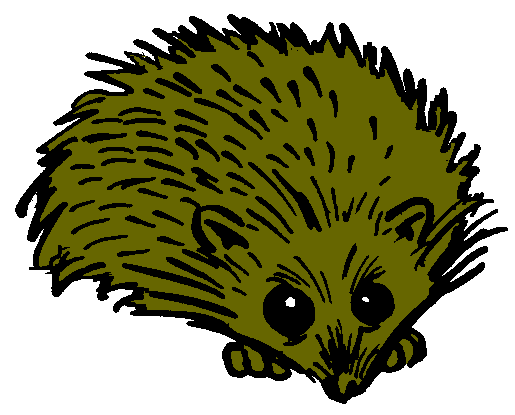 Trace une croix quand tu entends [i]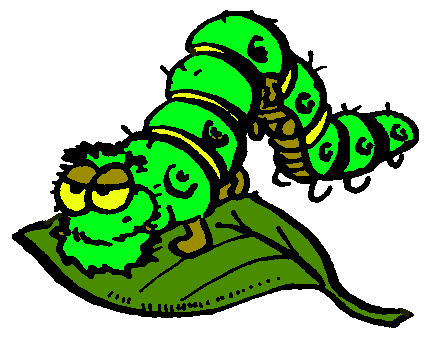 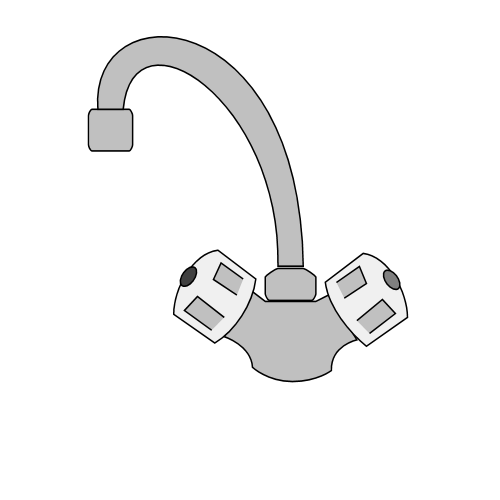 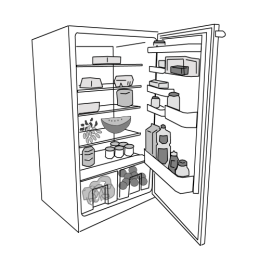 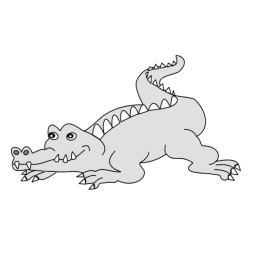 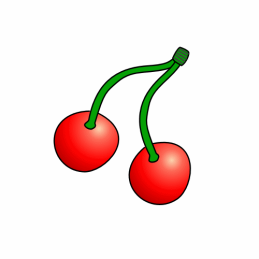 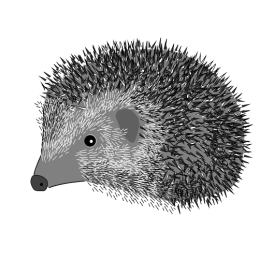 Entoure les I i I i                                                           